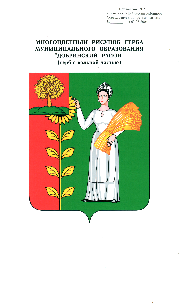 УПРАВЛЕНИЕ ФИНАНСОВ АДМИНИСТРАЦИИ ДОБРИНСКОГО МУНИЦИПАЛЬНОГО РАЙОНАП Р И К А Зп. ДобринкаО сроках представлениягодовой бюджетной и бухгалтерскойотчетности за 20 годВ соответствии со ст.75,76 Решения Добринского районного Совета депутатов Липецкой области от 23.06.2020г. №342-рс «О положении о бюджетном процессе в Добринском муниципальном районе», со ст.264.2, ст.264.3 Бюджетного кодекса Российской Федерации в целях своевременного представления бюджетной и бухгалтерской отчетности главными распорядителями средств районного бюджета, администрациями сельских поселений сельсоветов Добринского района приказываю:1. Утвердить сроки представления годовой бюджетной и бухгалтерской отчетности за год главными распорядителями средств районного бюджета (приложение 1).2. Утвердить сроки представления годовой бюджетной и бухгалтерской отчетности за год администрациями сельских поселений сельсоветов (приложение 2).3. Отделу бухгалтерского учета и отчетности (Насибян Е.М.), отделу планирования госдоходов и налоговых отношений (Наумова В.В.), бюджетному отделу (Зюзина О.И.), отделу казначейского исполнения бюджета (Быкова О.А.) обеспечить проверку соответствующих показателей годовой бюджетной и бухгалтерской отчетности администраций сельских поселений сельсоветов и главных распорядителей средств районного бюджета за год не позднее 2 января 202 года.4. Отделу программного обеспечения (Ряшенцев С.В.) обеспечить работу по вводу, контролю и своду показателей годовой бюджетной и бухгалтерской отчетности администраций сельских поселений сельсоветов и главных распорядителей средств районного бюджета бюджета за 20 год, а также по формированию и контролю отчета об исполнении консолидированного бюджета муниципального района не позднее  202 года.5. Отделу казначейского исполнения бюджета (Быкова О.А.) обеспечить проверку показателей, необходимых для составления отчета об исполнении районного бюджета за год по учреждениям, финансируемым за счет средств районного бюджета, бюджетным и автономным учреждениям, получающим субсидию из районного бюджета в соответствии с пунктом 1 статьи 78.1 Бюджетного Кодекса Российской Федерации, не позднее 15 января 202 года.6. Бюджетному отделу (Зюзина О.И.) обеспечить формирование плановых показателей в отчете об исполнении консолидированного бюджета района за год до 2 января 202 года.7. Отделу планирования госдоходов и налоговых отношений (Наумова В.В.), бюджетному отделу (Зюзина О.И.), отделу казначейского исполнения бюджета (Быкова О.А.), контрольно-ревизионному отделу (Иванов О.Е.), отделу программного обеспечения (Ряшенцев С.В.) подготовить пояснительную записку и аналитические таблицы к ней, содержащие анализ кассового исполнения консолидированного бюджета за 20 год не позднее  202 года.Заместитель главы администрации района -начальник управления финансов                                                   В.Т. НевороваС приказом ознакомлен: _______________Наумова В.В. «2»декабря .                              ______________Насибян Е.М.  «2»декабря 20г.                                              ______________ Зюзина О.И. «2»декабря 20г._______________Иванов О.Е. «2»декабря 20г._______________Быкова О.А. «2»декабря 20г._____________Ряшенцев С.В. «2»декабря 20г.2.12.20№Приложение 1 Приложение 1 Приложение 1 Приложение 1 Приложение 1 Приложение 1 Приложение 1 к приказу управления финансов администрациик приказу управления финансов администрациик приказу управления финансов администрациик приказу управления финансов администрациик приказу управления финансов администрациик приказу управления финансов администрациик приказу управления финансов администрацииДобринского муниципального районаДобринского муниципального районаДобринского муниципального районаДобринского муниципального районаДобринского муниципального районаДобринского муниципального районаДобринского муниципального района«О сроках представления годовой бюджетной и бухгалтерской«О сроках представления годовой бюджетной и бухгалтерской«О сроках представления годовой бюджетной и бухгалтерской«О сроках представления годовой бюджетной и бухгалтерской«О сроках представления годовой бюджетной и бухгалтерской«О сроках представления годовой бюджетной и бухгалтерской«О сроках представления годовой бюджетной и бухгалтерской отчетности за 2020 год»от 23.12.2020г. №89 отчетности за 2020 год»от 23.12.2020г. №89 отчетности за 2020 год»от 23.12.2020г. №89 отчетности за 2020 год»от 23.12.2020г. №89 отчетности за 2020 год»от 23.12.2020г. №89 отчетности за 2020 год»от 23.12.2020г. №89 отчетности за 2020 год»от 23.12.2020г. №89         Сроки   представления годовой бюджетной и бухгалтерской отчетности  за  2020 год главными распорядителями средств районного бюджета.         Сроки   представления годовой бюджетной и бухгалтерской отчетности  за  2020 год главными распорядителями средств районного бюджета.         Сроки   представления годовой бюджетной и бухгалтерской отчетности  за  2020 год главными распорядителями средств районного бюджета.         Сроки   представления годовой бюджетной и бухгалтерской отчетности  за  2020 год главными распорядителями средств районного бюджета.         Сроки   представления годовой бюджетной и бухгалтерской отчетности  за  2020 год главными распорядителями средств районного бюджета.         Сроки   представления годовой бюджетной и бухгалтерской отчетности  за  2020 год главными распорядителями средств районного бюджета.         Сроки   представления годовой бюджетной и бухгалтерской отчетности  за  2020 год главными распорядителями средств районного бюджета.Даты   представления  отчетовДаты   представления  отчетовДаты   представления  отчетовДаты   представления  отчетовДаты   представления  отчетовДаты   представления  отчетовДаты   представления  отчетов№ п/пНаименование15.01.202118.01.202121.01.202122.01.202125.01.20211Управление финансов администрации Добринского муниципаьного района2Отдел образования администрации Добринского муниципаьного района3Совет депутатов Добринского муниципального района4Администрация Добринского муниципального района 5Отдел культуры администрации Добринского муниципального района6Контрольно-счетная комиссия Добринского муниципального района7МКУ ЕДДСПриложение 2 Приложение 2 Приложение 2 Приложение 2 Приложение 2 к приказу управления финансов администрациик приказу управления финансов администрациик приказу управления финансов администрациик приказу управления финансов администрациик приказу управления финансов администрацииДобринского муниципального районаДобринского муниципального районаДобринского муниципального районаДобринского муниципального районаДобринского муниципального района«О сроках представления годовой бюджетной и бухгалтерской«О сроках представления годовой бюджетной и бухгалтерской«О сроках представления годовой бюджетной и бухгалтерской«О сроках представления годовой бюджетной и бухгалтерской«О сроках представления годовой бюджетной и бухгалтерской отчетности за 2020 год»от 23.12.2020г. №89 отчетности за 2020 год»от 23.12.2020г. №89 отчетности за 2020 год»от 23.12.2020г. №89 отчетности за 2020 год»от 23.12.2020г. №89 отчетности за 2020 год»от 23.12.2020г. №89         Сроки   представления годовой бюджетной и бухгалтерской отчетности  за  2020 год администрациями сельских поселений сельсоветов.         Сроки   представления годовой бюджетной и бухгалтерской отчетности  за  2020 год администрациями сельских поселений сельсоветов.         Сроки   представления годовой бюджетной и бухгалтерской отчетности  за  2020 год администрациями сельских поселений сельсоветов.         Сроки   представления годовой бюджетной и бухгалтерской отчетности  за  2020 год администрациями сельских поселений сельсоветов.         Сроки   представления годовой бюджетной и бухгалтерской отчетности  за  2020 год администрациями сельских поселений сельсоветов.Даты  представления  отчетовДаты  представления  отчетовДаты  представления  отчетовДаты  представления  отчетовДаты  представления  отчетов№ п/пНаименование18.01.202119.01.202120.01.20211асп Березнеговатского с/с2асп Богородицкого с/с3асп В.Матренского с/с4асп Демшинского с/с5асп Добринского с/с6асп Дубовского с/с7асп Дуровского с/с8асп Каверинского с/с9асп Мазейского с/с10асп Н.Матренского с/с11асп Н.Черкутинского12асп Петровского с/с13асп Пушкинского с/с14асп Ср.Матренского с/с15асп Талицкого с/с16асп Тихвинского с/с17асп Хворостянского с/с